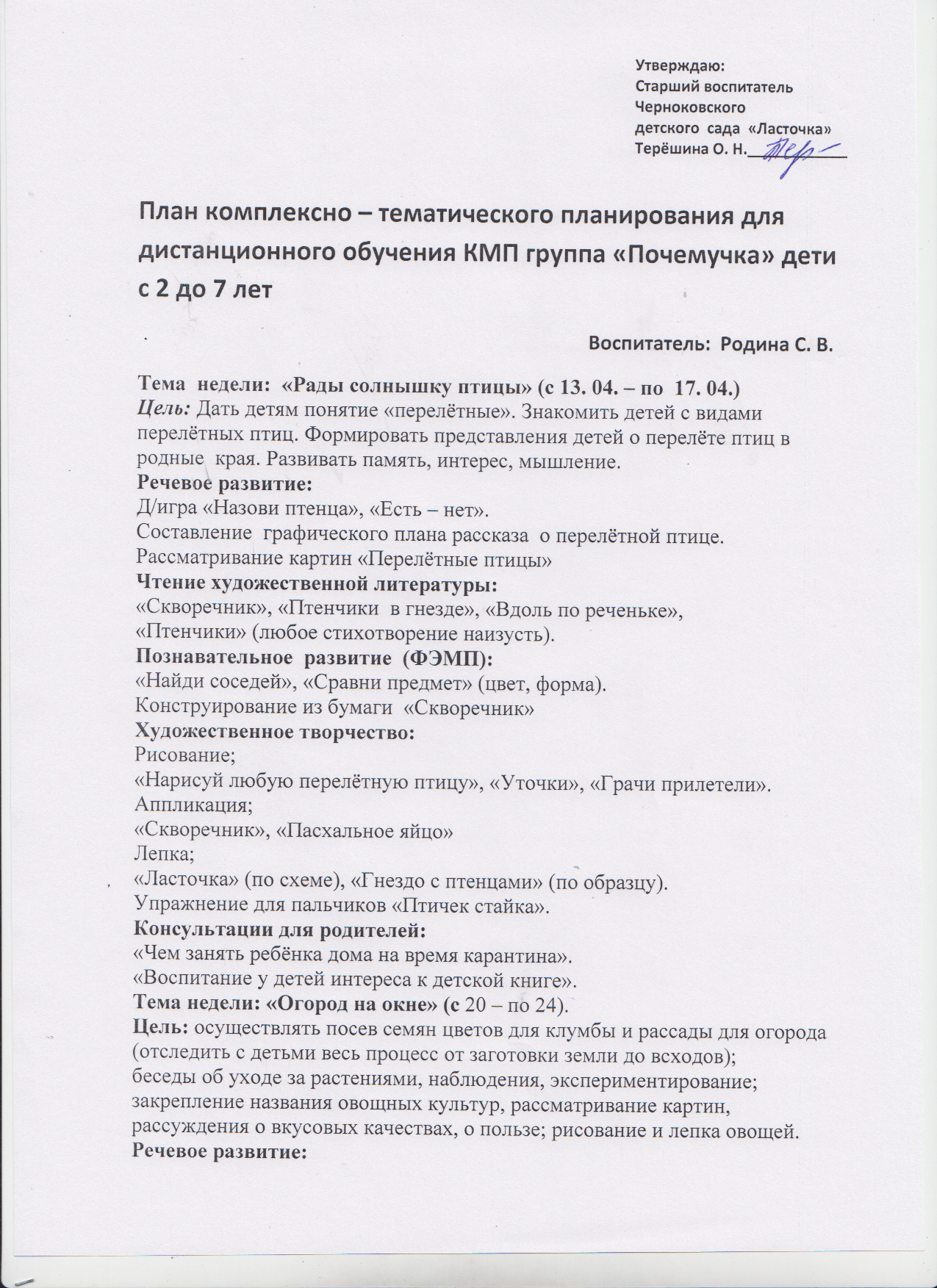 Составь предложения по картинкам. Чтение художественной литературы:«Чудо огород», «Посади огород», «Посадили лук» (любое стихотворение наизусть),  загадки про лук. Познавательное  развитие  (ФЭМП):«Угадай форму овоща», «Какого цвета овощи» (по карточкам)«Фигурки  из счётных палочек» (схемы)«Нарисуй по точкам» (карточки)Конструирование  из бумаги «Дом».Художественное творчество:Рисование;«Нарисуй  огород на окне», «Лук от семи недуг» (образец) Аппликация;«Овощи»Лепка;«Овощи большие и маленькие», «Лучок» (по образцу)Упражнение для пальчиков «Птичек стайка».Экспериментальная деятельность:Рассмотреть строение лука (карточка)Дневник наблюдений  за ростом лука (образец)Труд:Посадка лука и уход за ним.Полив, взрыхление почвы у комнатных растений.Консультации для родителей:«Зелёный мир на окне»«Сделайте своего  ребёнка  счастливее».Тема  недели: « Майские праздники» (с 27 - по  30)Цель: Осуществлять патриотическое воспитание. Формировать представлений о празднике и его атрибутах; флагах, шарах, цветах  и салюте, посвященному  Дню Победы. Воспитывать любовь  к  Родине. Воспитывать уважение к ветеранам войны.Речевое развитие:Беседа по картине «Дети  идут на парад»Дид. игра «Один – много»Чтение художественной литературы:Заучивание наизусть стиха «День Победы» Белозёров Т.(аудиозапись)для чтения  «Дедушкин портрет», «Кто был на войне»Познавательное  развитие  (ФЭМП):«Который  по счету», «Что изменилось»  (по карточкам)«Фигурки  из счётных палочек» (схемы)«Нарисуй по точкам» (карточки)Конструирование  из бумаги «Замок».Художественное творчество:Рисование;«Разноцветные  флажки», «Салют на Красной Площади» (образец) Аппликация;«Праздничные флажки», Вечный огонь», «Праздничная открытка»«Букет цветов» (по образцу)Лепка;Воздушные  шары», «Праздничный салют» (по образцу)Упражнение для пальчиков «Флажок».Физическое развитие:Физминутка «Пусть всегда будет мир»Выполнение упражнений  с мячом по карточкам.Консультации для родителей:«Поговорим с ребёнком о войне»Памятка для родителей «Осторожно, клещи».Выставка рисунков к Дню Победы (фото рисунков)Акция «Нам нужен мир» (фотографии детей)Акция  «Мы помним».   Фото детей.По всем заданиям отправлять фото  сделанных работ, аудио записи или видеозаписи. Работаем в группах.